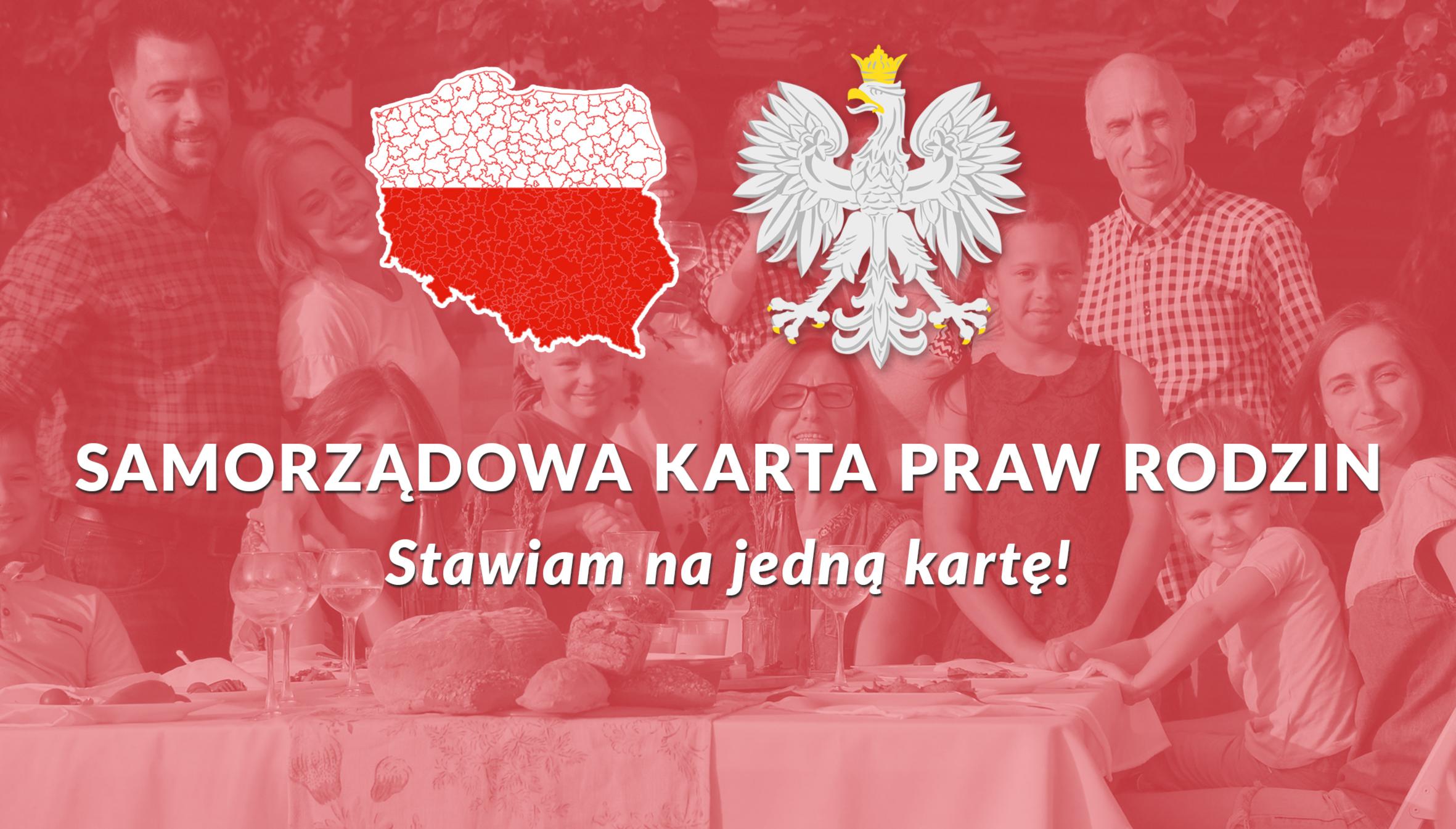 PROJEKTUchwała nr …/…/2019Rady Miejskiej Tomaszowa Mazowieckiegoz dnia … … 2019 r.w sprawie przyjęcia przez Miasto Tomaszów Mazowiecki Samorządowej Karty Praw RodzinNa podstawie art. 18 ust. 2 pkt 2 w związku z art. 7 ust. 1 pkt 6a, pkt 8 i pkt 16 ustawy z dnia 8 marca 1990 r. o samorządzie gminnym (Dz.U. 2019 poz. 506 z późn. zm.) oraz §37 Statutu Miasta Tomaszowa Mazowieckiego stanowiącego załącznik do uchwały nr XLIV/407/2017 z późn. zm. Rady Miejskiej Tomaszowa Mazowieckiego z dnia 27 kwietnia 2017 r. w sprawie Statutu Miasta Tomaszowa Mazowieckiego (Dz. Urz. Woj. Łódzkiego z 2017 r. poz. 2527 z późn. zm.) – uchwala się, co następuje:§ 1Przyjmuje się Samorządową Kartę Praw Rodzin stanowiącą załącznik do niniejszej uchwały, jako wyraz ochrony wartości poświadczonych w Konstytucji Rzeczypospolitej Polskiej, w tym ochrony rodziny, małżeństwa jako związku kobiety i mężczyzny, rodzicielstwa i macierzyństwa, prawa do ochrony życia rodzinnego, prawa rodziców do wychowania dzieci zgodnie 
z własnymi przekonaniami oraz prawa dziecka do ochrony przed demoralizacją.§ 2Wykonanie uchwały powierza się Prezydentowi Miasta Tomaszowa Mazowieckiego.§ 3Uchwała wchodzi w życie z dniem podjęcia.Przygotował:Jarosław BatorskiZaopiniował pod względem prawnym:Adwokat Rafał Dorosiński i Nikodem BernaciakUzasadnienieCelem projektowanej uchwały jest urzeczywistnienie potwierdzonej przez ustrojodawcę w preambule Konstytucji Rzeczypospolitej Polskiej „zasady pomocniczości umacniającej uprawnienia obywateli i ich wspólnot” poprzez wzmocnienie rodziny jako podstawowej wspólnoty społecznej oraz zapewnienie jej ochrony przed wpływami ideologii podważających jej autonomię i tożsamość. Konstytucja w art. 18 wymaga, by władze publiczne otoczyły szczególną ochroną i opieką rodzinę, małżeństwo jako związek kobiety i mężczyzny, rodzicielstwo i macierzyństwo. Ustawa zasadnicza nakłada także na władze publiczne obowiązek kierowania się dobrem rodziny w prowadzonej polityce społecznej i ekonomicznej. Zasada pomocniczości w odniesieniu do rodziny jest też skonkretyzowana 
w art. 47 Konstytucji gwarantującym prawną ochronę życia rodzinnego oraz art. 48 ust. 1, który potwierdza prawo rodziców do wychowania dzieci zgodnie z własnymi przekonaniami. Art. 72 ust. 1 Konstytucji ustanawia ustrojową zasadę dobra dziecka i potwierdza, że każdy może żądać od organów władzy publicznej ochrony dziecka przed demoralizacją. Władze publiczne są zobowiązane, by w polityce społecznej i gospodarczej uwzględniać dobro rodziny. Żadna społeczność nie może rozwijać się bez udziału rodzin – silne rodziny są fundamentem silnej wspólnoty. Dzisiaj, gdy nasz kraj mierzy się z wyzwaniami demograficznymi oraz problemem osłabienia więzi społecznych, w tym rodzinnych, tym większe znaczenie zyskuje tworzenie przez władze publiczne korzystnych warunków dla funkcjonowania rodziny i małżeństwa oraz do wzmacniania więzi, na których są one oparte.  W tych okolicznościach konieczne jest wyraźne opowiedzenie się po stronie wartości poświadczonych w Konstytucji Rzeczypospolitej Polskiej. W tym celu samorząd decyduje się na wprowadzenie konkretnych rozwiązań zaproponowanych w Samorządowej Karcie Praw Rodzin, która stanowi kompleksowy program działań na rzecz wzmocnienia rodziny. Przyjęcie Samorządowej Karty praw rodzin jest nie tylko deklaracją poparcia dla silnej rodziny, ale też zobowiązaniem Prezydenta Miasta Tomaszowa Mazowieckiego do podjęcia konkretnych działań, których celem będzie ochrona praw rodziców i dobra dziecka w szkole oraz w przedszkolu, uwzględnienie kontekstu praw rodzin w polityce społecznej samorządu, dostosowanie usług społecznych do potrzeb rodzin, promocja dobrych praktyk dotyczących praw rodzin w biznesie, monitorowanie i egzekwowania praw rodzin w całym obszarze kompetencji samorządu terytorialnego oraz tworzenia przez organy samorządu terytorialnego prawa przyjaznego rodzinie. Samorządowa Karta Praw RodzinRodzina jest fundamentem ładu społecznego i podstawową wspólnotą społeczną, która stanowi optymalne środowisko rozwoju człowieka. Jest niezbędnym oparciem dla wszystkich swoich członków, szczególnie najmłodszych i najstarszych. Żadna zbiorowość nie jest w stanie realizować dobra wspólnego bez udziału rodzin. To od ich dobrego funkcjonowania zależy nasza przyszłość.Samorząd terytorialny jest fundamentem państwa prawnego. Stanowczo sprzeciwiamy się podważaniu na poziomie samorządowym gwarantowanych konstytucyjnie praw rodzin, w tym praw rodziców i dzieci, oraz ustrojowej pozycji małżeństwa.Opowiadamy się po stronie wartości poświadczonych w Konstytucji Rzeczypospolitej Polskiej – rodziny, małżeństwa jako związku kobiety i mężczyzny, rodzicielstwa i macierzyństwa (art. 18), prawa do ochrony życia rodzinnego (art. 47), prawa rodziców do wychowania dzieci zgodnie z własnymi przekonaniami (art. 48 ust. 1) oraz prawa dziecka do ochrony przed demoralizacją (art. 72 ust. 1).  Władze publiczne mają obowiązek uwzględniać w polityce społecznej i gospodarczej dobro rodziny (art. 71 ust. 1 Konstytucji). Wzywamy wszystkie osoby, rodziny, zrzeszenia oraz samorządy, by przystąpiły do niniejszej Karty oraz przyłączyły się do obrony tych wartości, starając się zapewnić ich poszanowanie poprzez wydanie aktów prawnych i podjęcie działań wprowadzających zawarte w niej rozwiązania.I. PRAWA RODZICÓW I DOBRO DZIECKA W SZKOLE ORAZ PRZEDSZKOLUKonstytucyjna zasada pomocniczości „umacniająca uprawnienia obywateli i ich wspólnot” odniesiona do podstawowej wspólnoty obywateli i komórki społecznej, jaką jest rodzina, jest konkretyzowana w konstytucyjnym prawie rodziców do wychowania dzieci zgodnie z własnymi przekonaniami. Zadaniem instytucji oświaty jest wspomaganie wychowawczej roli rodziny w sposób, który nie koliduje z konstytucyjnymi prawami rodziców (art. 1 pkt 2 ustawy – Prawo oświatowe). Rolą oświaty nie jest zastępowanie wychowania rodzinnego. Niestety w praktyce nawet ustawowo gwarantowane prawa rodziców są bardzo często ignorowane w toku wychowania szkolnego i przedszkolnego.Dlatego konieczne jest przyjęcie przez samorządy „Kodeksu dobrych praktyk” zawierającego zbiór wzorcowych rozwiązań pokazujących, jak praca wychowawcza szkół może zostać zorganizowana w oparciu o zasadę ich pomocniczości wychowawczej wobec rodziny. Chociaż dokument taki nie będzie miał wiążącego charakteru, może w zasadniczy sposób wpłynąć na budowę kultury organizacyjnej szkół prowadzonych przez samorząd.W szkołach samorządowych muszą być respektowane ustawowe prawa rodziców, 
w tym w szczególności kompetencji rady rodziców do uchwalenia programu wychowawczo-profilaktycznego oraz do wyrażania zgody na podjęcie współpracy 
z organizacjami pozarządowymi i wymóg każdorazowego uzyskania zgody rodzica na udział dziecka w zajęciach nieobowiązkowych. Ponadto, właściwą praktyką jest umożliwienie rodzicom aktywnego włączenia się w te procesy, w tym w aspekcie merytorycznym.Zapewnienie rodzicom możliwości weryfikacji zewnętrznych organizacji działających na terenie szkoły oraz materiałów używanych podczas prowadzonych przez nie zajęć nieobowiązkowych powinno następować na dwóch poziomach: zarówno indywidualnie, jak i zbiorowo, poprzez radę rodziców. Dobrą praktyką jest udostępnienie informacji zawierającej nie tylko nazwę, ale też program zajęć oraz profil takiej organizacji każdemu rodzicowi z osobna, w sposób umożliwiający zapoznanie się z treścią tych dokumentów przed zapisaniem na zajęcia. Podobny mechanizm powinien zostać zastosowany wobec wszystkich innych form działalności dydaktyczno-wychowawczej szkoły lub placówki, które wykraczają poza podstawę programową lub dotyczą zagadnień objętych podstawą programową wychowania do życia w rodzinie, w tym realizowanych w ramach grantów ze środków publicznych.Dobrą praktyką jest także informowanie przez szkołę rodziców o przysługujących im uprawnieniach, nawet jeśli taki obowiązek nie wynika wprost z ustawy.Samorząd prowadzący szkołę powinien również publicznie udostępnić informacje o współpracy szkół z organizacjami pozarządowymi, podając je w Biuletynie Informacji Publicznej i na stronie internetowej gminy. Wskazać trzeba przynajmniej nazwy organizacji, na działalność których wydał zgodę dyrektor, oraz określić, jaki jest charakter ich aktywności. Dzięki takiemu rozwiązaniu rodzice będą dysponować wiedzą o funkcjonowaniu szkoły jeszcze przed podjęciem decyzji o powierzeniu jej zadań z zakresu wychowania dziecka.Uzupełnieniem tych rozwiązań powinno być umożliwienie rodzicom uczestnictwa w zajęciach rozwijających ich kompetencje wychowawcze, a dzieciom w warsztatach wspierających wychowawczą rolę rodziny, zgodnie z modelem wychowania integralnego. Samorząd powinien inicjować i wspierać szkolenia dla nauczycieli dotyczące tej problematyki oraz współpracy z rodzicami. Szkoły, które wypracowują i stosują dobre praktyki dotyczące praw rodzin, powinny być wspierane i wyróżniane przez gminę.II. PRAWA RODZIN W POLITYCE SPOŁECZNEJ GMINY	Instrumenty polityki społecznej prowadzonej przez gminę powinny być tworzone i wdrażane z uwzględnieniem kontekstu praw rodziny, jej autonomii i tożsamości.Programy współpracy z organizacjami społecznymi powinny uwzględniać zasadę wzmacniania rodziny i małżeństwa oraz wykluczać finansowanie projektów, które godzą 
w te wartości. Konieczne jest w szczególności wyłączenie możliwości przeznaczania środków publicznych i mienia publicznego na projekty podważające konstytucyjną tożsamość małżeństwa jako związku kobiety i mężczyzny lub autonomię rodziny. Także regulaminy samorządowych konkursów dla organizacji społecznych powinny zostać uzupełnione 
o standardy wzmacniające rodzinę i małżeństwo oraz wykluczające przeznaczanie środków na działania podważające konstytucyjne fundamenty prawa rodzinnego lub godzące w prawa obywateli.Samorządowe programy profilaktyczne, które mają na celu przeciwdziałanie przemocy i pomoc jej ofiarom, przeciwdziałanie alkoholizmowi i narkomanii oraz realizację celów polityki zdrowotnej, powinny uwzględniać zasadę poszanowania integralności rodziny, która może zostać uchylona tylko w sytuacjach wyjątkowych, jak zagrożenie życia lub zdrowia jej członków. Tylko w ten sposób uda się uniknąć patologicznych sytuacji, gdy dochodzi do nieproporcjonalnej ingerencji w życie rodzin, w tym nawet odbierania dzieci, która nie jest uzasadniona jakimikolwiek poważnymi przesłankami.Ważne, by programy profilaktyczne i informacyjne realizowane przez samorząd objęły obszary podstawowych wyzwań, przed którymi stają dziś rodziny, w tym profilaktykę zdrowia prokreacyjnego i działania wspierające trwałość małżeństw.Samorząd powinien wspierać rodziny wychowujące dzieci, w tym wielodzietne. Konieczne jest także wykluczenie prawnej dyskryminacji małżeństw i wychowywanych przez nie dzieci w polityce społecznej. Zbyt często dochodzi do sytuacji, gdy fakt pozostawania przez rodziców w związku małżeńskim negatywnie wpływa na sytuację dziecka. Dotyczy to w szczególności dostępu do usług i świadczeń oferowanych przez samorząd, których przyznanie jest uwarunkowane złożeniem oświadczenia o statusie samotnego rodzica. Już samo urealnienie tego rodzaju oświadczeń poprzez wprowadzenie znanego w polskim systemie prawnym wymogu, by samotny rodzic przedłożył orzeczenie zasądzające alimenty, może wyeliminować korzystanie z tego przywileju przez osoby nieuprawnione oraz zasadniczo ograniczyć skalę dyskryminacji małżeństw.Ważnym elementem polityki społecznej prowadzonej przez gminę powinno być także stworzenie rozwiązań umożliwiających rodzicom wybór pomiędzy różnymi formami opieki nad najmłodszymi dziećmi. Organy samorządu powinny wprowadzić mechanizmy, które ułatwią rodzicom najmłodszych dzieci wybór pomiędzy opieką domową, instytucjonalną opieką kolektywną i innymi formami opieki nad dzieckiem, pozwalając na realizację zróżnicowanych potrzeb, jakie mają różne grupy rodziców i dzieci. Rozwiązania takie stanowiłby także udogodnienie dla rodziców, których dzieci nie mogą̨ korzystać z opieki kolektywnej.Rzeczywiste działanie organów samorządu terytorialnego jest uzależnione nie tylko od obowiązujących norm prawnych, ale także od przygotowania i wiedzy urzędników. Dlatego ważne jest przeszkolenie pracowników samorządowych, w tym odpowiedzialnych za obszar pomocy społecznej, w zakresie autonomii i prawnej tożsamości rodziny, praw rodziców oraz dobra dziecka. Uczestnikom szkoleń powinna zostać przekazana rzetelna i wolna od ideologii wiedza o obowiązującym prawie oraz o skutecznych metodach przeciwdziałania zjawiskom niepożądanym, w tym przemocy, uzależnieniom i innym dysfunkcjom, które mogą występować w gospodarstwach domowych i w przestrzeni publicznej. Chociaż badania empiryczne jednoznacznie potwierdzają, że silne więzi rodzinne skutecznie chronią przed przemocą, na wielu prowadzonych dotychczas szkoleniach ta podstawowa wiedza była podważana.III. USŁUGI SPOŁECZNE DOSTOSOWANE DO POTRZEB RODZINSamorząd powinien podjąć także starania, aby usługi społeczne były jak najlepiej dostosowane do potrzeb rodzin, a jeśli to możliwe, uwzględniały udogodnienia pozwalające na korzystanie z nich przez rodziny z dziećmi. Wspólne spędzanie czasu przez rodziny powinna umożliwiać jak najszerzej w szczególności infrastruktura sportowa i rekreacyjna.Ważne, żeby znaczenie rodziny, małżeństwa i rodzicielstwa afirmowane było także w obszarze działania prowadzonych przez gminę instytucji kulturalnych.IV. PROMOCJA DOBRYCH PRAKTYK DOTYCZĄCYCH PRAW RODZIN W BIZNESIE	Dobre praktyki dotyczące praw rodziny powinny być promowane także w sektorze przedsiębiorstw. Samorząd powinien poprzeć programy certyfikacji przedsiębiorców, którzy przyjęli rozwiązania sprzyjające rodzinie. Może to nastąpić zarówno poprzez program certyfikujący rozwiązania adresowane do konsumentów, w tym zniżki dedykowane rodzinom czy udogodnienia dla rodzin z dziećmi, jak i program obejmujący dobre praktyki dotyczące sytuacji pracowników będących rodzicami.V. MONITOROWANIE I EGZEKWOWANIE PRAW RODZIN	Dla realizacji praw rodziny kluczowe jest stworzenie skutecznych mechanizmów pozwalających na ich egzekwowanie. Ważne jest także, by rodziny były świadome przysługujących im praw.Aby prawidłowo realizować na poziomie samorządowym prawa rodzin, konieczne jest powołanie Rzecznika Praw Rodziny oraz stworzenie samorządowego systemu zgłaszania naruszeń praw rodziny. Rzecznik powinien monitorować przestrzeganie praw rodziny przez instytucje samorządowe, w tym szkoły, oraz interweniować w sytuacjach, gdy dochodzi do ich naruszenia. Rzecznik może prowadzić infolinię lub skrzynkę kontaktową umożliwiającą przesyłanie zgłoszeń. Powinien także informować rodziny o przysługujących im prawach.VI. TWORZENIE PRAWA PRZYJAZNEGO RODZINIE	Znaczenie praw rodzin nie ogranicza się do rozwiązań, które są ujęte w niniejszej Karcie. Na sytuację rodziny wpływają bezpośrednio także akty prawne, których głównym przedmiotem regulacji jest inna problematyka.Dlatego przygotowanie każdego aktu prawa miejscowego powinno poprzedzać określenie, czy wpłynie on na sytuację rodzin oraz na zakres ich praw, w tym praw rodziców i praw dzieci – zgodnie z zasadą family mainstreaming. Jeśli ma to miejsce, każdorazowo należy dokonać wszechstronnej oceny skutków regulacji w tym zakresie. Niedopuszczalne jest w szczególności ograniczenie przez akt prawa miejscowego konstytucyjnych i ustawowych praw rodzin i ich członków. 